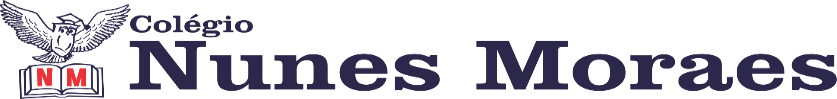 AGENDA DIÁRIA 1º ANO,25 DE ABRIL1ª AULA: PORTUGUÊSOBJETO DE CONHECIMENTO: LEITURA DE IMAGEM: FÁBULA.APRENDIZAGEM ESSENCIAL: LER E COMPREENDER, EM COLABORAÇÃO COM COLEGAS E COM A AJUDA DOS PROFESSORES FÁBULAS E HISTÓRIAS DE VIDA (BIOGRAFIA).ATIVIDADE PROPOSTA: ATIVIDADE DE PORTUGUÊS NO LIVRO PÁGINA 25.AVALIAÇÃODE LEITURA.2ª AULA: MATEMÁTICAOBJETO DE CONHECIMENTO: ORDEM CRESCENTE E DECRESCENTE.APRENDIZAGEM ESSENCIAL: ORGANIZAR OS NÚMEROS NATURAIS EM ORDEM ASCENDENTE E ORDEM DESCENDENTE.ATIVIDADES PROPOSTAS: VAMOS RELEMBRAR NAS PÁGINAS 22 E 23.3ª AULA:  NATUREZA E SOCIEDADEOBJETO DE CONHECIMENTO: DIFERENTES TIPOS DE MORADIAS.APRENDIZAGEM ESSENCIAL: DESCREVER E COMPARAR DIFERENTES TIPOS DE MORADIAS OU ABJETOS DE USO COTIDIANO ( BRINQUEDOS, ROUPAS, MOBILIÁRIOS) CONSIDERANDO TÉCNICAS E MATERIAIS UTILIZADOS EM SUA PRODUÇÃO.ATIVIDADES PROPOSTAS: ABERTURA DO CAPÍTULO NAS PÁGINAS 22 E 23.CASA: ATIVIDADE NAS PÁGINAS 18 E 19.4ª AULA: PORTUGUÊSOBJETO DE CONHECIMENTO: CINDERELA.APRENDIZAGEM ESSENCIAL: IDENTIFICAR A FUNÇÃO SOCIAL DE TEXTOS QUE CIRCULAM EM CAMPOS DE VIDA SOCIAL DOS QUAIS PARTICIPA COTIDIANAMENTE.ATIVIDADES PROPOSTAS: LIVRO DE LEITURA E ESCRITA PÁGINA 27.ATÉ A PRÓXIMA AULA!